657483presentation phrases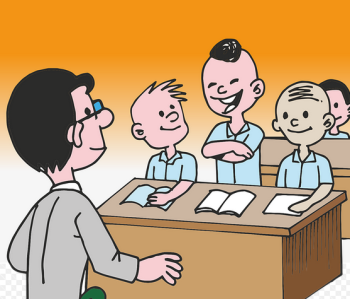 Bildquelle: https://pixabay.com/de/illustrations/klasse-klassenzimmer-lehrer-birma-1459570/2